「京都アメリカ研究プロセミナー2018」のご案内アメリカ学会（JAAS）では、年次大会（北九州市立大学、2018年6月2・3日）の後、6月6日（水）に、京都大学にてアメリカ研究分野の学部・大学院生・若手研究者を対象とする「京都アメリカ研究プロセミナー2018」を開催します。京都アメリカ研究プロセミナーはJUSFC（日米友好基金）のグラントによりアメリカ学会年次大会に来日するASA（米国アメリカ研究学会）研究者を招いて行う、アメリカ学会が運営する院生・若手研究者育成のためのセミナーです。近年博士号を取得した若手研究者の研究報告をもとに、報告者、招聘研究者、参加者と意見交換を行います。ふるってご参加下さい。日時　2018年6月6日（水）14:30-18:00会場　京都大学人文科学研究所101号室場所　http://www.zinbun.kyoto-u.ac.jp/zinbun/access/access.htm使用言語　英語◆報告者と報告題目柳楽有里（京都大学国際高等教育院非常勤講師）James Baldwin's “The Welcome Table”服部雅子（東京大学大学院総合文化研究科学術研究員）“Youth, Higher Education, and National Security in Interwar America”◆招聘研究者Jay Garcia (Associate Professor, Department of Comparative Literature, New York University) Junaid Rana (Associate Professor, Asian American Studies Program, University of Illinois at Urbana-Champaign)◆司会竹沢泰子（京都大学人文科学研究所教授）2018年度京都プロセミナー実行委員：竹沢泰子（京都大学人文科学研究所教授）、土屋由香（京都大学教授／アメリカ学会国際委員）連絡先：yasuko@zinbun.kyoto-u.ac.jp　 https://race.zinbun.kyoto-u.ac.jp/ja/共催　American Studies Association・アメリカ学会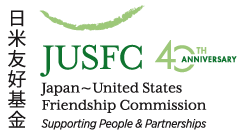 助成　日米友好基金